             Delta Corp Limited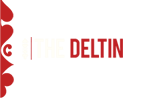 “The Deltin” hotelOffice: C/o.Delta Corp Limited, 2nd Floor, Bayside Mall, Tardeo Road, Haji Ali, Mumbai 400 034. Ph : 022-40794708  Contact person :- Mr. Sandeep Patil, #0260 6699141/6699220 #8511155571 ,Email Id-  sandeeppatil@deltin.com Website : http://www.deltacorp.in/tender.html        Mr. Girish Agarwal ,0260 6699121# 7698819809 Email Id- girishagarwal@deltin.com                TENDER NOTICESEALED tenders are invited in a envelope up to 4.00 p.m. by 10th Dec Tuesday  , for the supply of goods and services at Daman 5 Star Hotel “The Deltin”for the Financial Year : Jan 2020 to Dec 2020. The goods/items are Provision Items, Milk Products, Indian and Imported Fresh Vegetables & Fruits, Meat, Eggs, Fish and Sea Food (Fresh & Frozen), Printing & Stationery, Alcoholic and Non Alcoholic Beverages, Housekeeping Supplies, Water tanker Supplies, Tobacco & Cigar, Florist/flower suppliers, Skilled/Unskilled Labour Suppliers, Farsan, Indian & Bengali Sweets, Ice Cream &Kulfi, Packing Material, Garden Maintenance with Labour and consumables, Bakery items suppliers, Carpentry, Electrical, Hardware, plumbing and paint items suppliers, caterings items suppliers, Consumables Supplier, Printer & Cartage Suppliers, Tissue Paper / Napkin/toilet rolls/ garbage bags & miscellaneous consumables supplier, Fuel gel suppliers, Charcoal/diesel suppliers,.Annual Contractors for :  Wedding/Event Decorator,  DJ with Equipments Contractor, Kitchen Equipments/Burner and Hood Cleaning AMC vendor, Transformers & Electrical Panels AMC Vendor, Motors rewinding vendor, Roof/ACP/Glass Façade Cleaning Vendor, Civil & Fabricators Contractors CCTV AMC Vendor, Security Agency Contractor,  Scrap buyers, Authorized Wet & Dry Garbage Vendor, Chamber Cleaners Vendors, STP/WTP  Maintenance vendor, Swimming pool maintenance vendors, pest control agency, skilled /unskilled manpower    Provider agency, toughen glass supply & installation vendors, garden maintenance agency.    Note: The terms and conditions of the Tender in prescribed pro-forma available on our website-http://www.deltacorp.in/tender.html & Physical Tender Form and other particulars are available on Daman & Mumbai Offices, Daman :- Delta Corp Limited (The Deltin), Survey No.8/1 & 8/1-A, Varkund, Nani Daman, Daman (U.T) 396210. Ph : 0260-6699141. Mumbai- Delta Corp Limited, 2nd Floor, Bayside Mall, Tardeo Road, Haji Ali, Mumbai 400 034. Between 9.00 a.m. and 5.00 p.m. on working days. Bidder has to submit tender on or before 4.00 p.m. by 10th Dec Tuesday. (The reference of main Item should be written on the envelope; Tenderer is free to bid for single or more items)  The Tender Inviting Department shall not be responsible if the Tender is lost / not received due to postal delay.Delta Corp Limited“The Deltin” hotelOffice: C/o.Delta Corp Limited, 2nd Floor, Bayside Mall, Tardeo Road, Haji Ali, Mumbai 400 034. Ph : 022-40794708  Contact person :- Mr. Sandeep Patil, #0260 6699141/6699220 #8511155571 ,   Email Id-  sandeeppatil@deltin.com Website : http://www.deltacorp.in/tender.html          Mr. Girish Agarwal ,0260 6699121# 7698819809 Email Id- girishagarwal@deltin.comSEALED tenders are invited up to 4.00 p.m. by 10th Dec 2019, for the supply of the following items on a rate contract basis, for the period 1st Jan 2020 to 31st Dec 2020.	The tender is subject to the following terms and conditions:Well known Branded products will be given preference.  Past experience in supplying to reputed organizations is necessary.The hotel reserves the right to reject any or all the tenders without assigning any reasons whatsoever and no representation shall be entertained on this account.All rates will be inclusive of all taxes and delivery charges.  All items will be supplied an at door delivery basis at the hotel site in Daman. INDICATIVE DETAILS OF TENDERS ON RATE CONTRACT BASISFOR THE PERIOD 01.1.2020 TO 31.12.2020GENERAL DIRECTIONS TO TENDERERSTenderers are to sign the Tender form, giving exact specification of the articles, the contents and the design of the articles and the schedules of rates.  All tenders, not so signed, shall be rejected.The hotel reserves the right to disqualify the complete tender if overwriting or erasing is found in the rate column.  Each page must be stamped and signed.Tenders are to be enclosed in sealed envelopes addressed to the company of the company clearly stating on the envelope the category of articles tendered for.No tender will be accepted unless it is properly sealed. Tenders must be brought duly sealed to the above said address and delivered as directed.  All tender quotations should, besides the specifications already stated in the Tender Form very clearly specify the articles in respect of contents, brand, quality, quantity, size, weight and any other additional specification, wherever applicable to such items.In the event of the Tender being accepted, the contract must be signed by by the authorized representative of the entity bidding for the Tender.Successful tenderer or tenderers shall supply articles in such quantities and as per specifications and quality demanded as any ordered on him or them from time to time.  The quantities mentioned in the schedule are only indicative of the estimated requirements of the hotel, and the hotel does not bind itself to purchase/to complete any or all the quantities indicated therein.If any article is not available or the Tenderer does not want to quote for it, clear remarks to this effect must be made against such articles.The successful tenderers will be required to deliver the articles under the terms of contract at the hotel in Daman which shall be inclusive of delivery charges, cartage, freight etc.The hotel also reserves the right to enter into parallel contracts simultaneously or at any time during the period of this contract with one or more tenderer(s)/supplier(s) for such quantity of such item(s) as the Company (whose decision shall be final) may determine and terminate the contract with21 days noticein the case of the unsatisfactory performance of the tenderers.All disputes are subject  toDaman jurisdiction only.To be furnished after acceptance of tender &before execution of agreement.I/We agree to abide by above		terms and conditions			………………………		Signature of Tenderer			FINANCIAL BIDFrom: __________________	__________________ 	___________________To,Mr. Sandeep Patil/Mr. Girish Agarwal/Mr. Suresh Sahane,The Deltin,Delta Corp Limited2nd Floor, Bayside Mall,OppSobo Central, Tardeo Road,Hajiali, Mumbai 400 034 Sir,	With reference to your advertisement-Tender in the local newspapers and website for the year 01 Jan 2020 to 31 Dec 2020 for the following items, I/We hereby submit my/our Financial bid required by you:NOTE:--------------------------------		Signature of Tenderer			DescriptionUOMQuantity Rate RICE & FLOARSATTA CHAKKI KAKG185RICE BOILEDKG1,754RICE STAFF 25 KGBAG480ATTA 5 KG- PK2,234ATTA  5KG - PK480CORN FLOAR 1 KGPK1,111MAIDA ( REFINED FLOAR) - GEMINIKG23,702BESAN 1 KG - PK2,011RAWA SUJI 500GMPK1,944POHA ( THICK /THIN ) 1KGPK1,144RICE FLOUR  1 KGPK69ATTA BAJRIKG40ATTA MAKKAIKG26BESAN MOTAKG91ATTA CHAKKI KA - MOTAKG46BROKEN WHEAT 500GMSPK28BARLEY (JAV)KG1RICE BASMATI 25KG BAG403ATTA RAJGROKG39MORIYOKG2MAKAIKG6JUVARKG2JUVAR ATTAKG6BASMATI RICE 1 KG PK12BROWN RICEKG1MAMARA 500GMPK85SABUDANAKG224PULSESCHANA BLACK  5KGBAG197CHARMAGAZKG1,317DAL CHANA ROASTEDKG627SESAME SEED BLACK ( BLACK TIL)KG16SESAME SEED WHITE (WHITE TIL )KG99CHANA GREEN 1 KGKG58DAL CHAWALI  5 KGBAG83DAL MOONG SPLIT 1/2 PEICE 1KGPK495CHANA KABULI 5KGBAG274DAL CHANA 5KGBAG207DAL MASOOR RED 5KGBAG75DAL MOONG WASH 5KGBAG483DAL MOONG WHOLE GREEN 5KGBAG210DAL RAJMA 5 KGBAG156DAL TOOR (ARHAR DAL) 5 KGBAG700DAL URAD WASH WHITE 5 KGBAG239DAL URAD WHOLE BLACK 5 KGBAG205DAL VATANA WHITE 5 KGBAG159SOYA BEAN WADIKG3CHAROLIKG7VATANA FRIEDKG71SING DANA FRIEDKG105BAJRAKG8MOONG WADIKG17DAL MASOOR RED WHOLEKG3CEREALSWHITE OATS 1 KGPK83CORN FLAKES (STRAWBERRY ) 275 GM - PK1VERMICELLI (900GM ) - BAMBINOOPK547WHEAT FLAKES 425 GMS - PK224CHOCOS FLAKES 1.2 KG -PK330CORN FLAKES 875 GM PK139MUSIL RASING FRUIT PK3SUGAR PRODUCTSSUGAR FREE 1GM (1GMX25)PK1,438WHITE SUGAR SACHET 5GM 200 SAC - MBPK1,095SUGAR FREE 1 KGPK3JAGGERY DATE (GUD)KG293SUGAR GRAINKG13,294SUGAR MADHUR 5 KGPK6HOT BEVERAGESTEA BAGS ASSAM (100 SACHETS)PK28TEA BAG GREEN (100 SACHETS)PK253TEA BAGS ENGLISH BREAKFAST(100 SACHETS)PK330TEA BAGS LEMON (100 SACHETS)PK10TEA MASALA 100 GMPK130NESCAFE COFFEE SACHET 1.5GMPK490COFFEE BEANS (ROASTED) 1 KG- COFFEE DAY GLOBALPK186TEA POWDER 1 KG NAVCHETAN(WAGBAKRI)PK1,049COFFEE POWDER 500 GM -Nescafe(Sunrise)PK329TEA WAGHBAKRI 250GMPK2MASALA TEA BAGS 50G WAGH BAKARIPK7OIL & GHEEOIL COCONUT 01 LTR - PARATUTEBTL5OIL MUSTARD 1LTR  - GEMINIBTL95OIL SOYA BEAN 1 LTR   - GEMINIPK2,153GHEE PURE 1 LTR - SAGARLT2,037GHEE VANASPATI - GEMINILT672OIL SALAD 500GMSBTL20OLIVE OIL EXTRA VIRGIN 1 LTRBTL26OLIVE OIL POMACE 1 LTRBTL53OIL SOYA BEAN 1 LTR-  VALINAPK11,034OIL SOYA BEAN 1 LTR  -FORTUNEPK8,280MASALA & SPICESAJWAIN 500GMSPK24ARITHA WHOLEKG5BAY LEAVES (TEJ PATTA )KG9CARDMOM BLACK ( ELLAICHI)KG13CARDMOM GREEN ( ELLAICHI)KG40CHANA MASALA-100 GMSPK59CHAT MASALA -100 GMSPK1,194CHICKEN MASALA 100GMPK6CHILLI  FLAKESKG70CHILLI POWDER 500GMPK176CHILLI POWDER YELLOWKG6CHILLI RED WHOLEKG190CHILLI WHIOLE KASHMIRIKG276CHIRONJIKG1CINAMON STICK ( DALCHINI)KG31CLOVESKG13CORIANDER  POWDER  500 GMSPK420CURRY POWDER MADRAS 500 GMSPK39DEGI MIRCH-100 GMSPK6,171DRY MANGO POWDER DRY 100 GMPK37GARAM MASALA-100 GMSPK125GINGER POWDER DRY 100 GMPK105GUN POWDERKG97HERB OREGANO DRYKG25HING POWDER (ASAFETIDA)-100 GMSPK407JALJEERA MASALA 100 GMPK365JAVAITRI  - JAVITRIKG13JEERA POWDER ( CUMIN ) 500GMSPK643JEERA WHOLEKG263KAS00RI METHI POWDER 500GRMPK81KERKG29LEMON PHOOL ( CITRIC ACID)KG26METHI SEEDS (FENUGREEK )KG17MUSTARD SEEDSKG143PANI PURI MASALA- 100 GMPK125BLACK PAPER POWDER 100 GRMPK20PAV BHAJI MASALA 100 GMPK98PEPPER POWDER WHITE 100GMPK82PEPPER WHOLE BLACKKG94PERI-PERI SPICE 500 GMS - CUSTOM CULINARYPK29SAFFRON ( KESAR) ( 1GM )PK215SALT BLACK POWDER  1KGSPK74SALT TATA 1KGPK4,235SAMBHAR MASALA 100GMPK1,018SANGRIKG12SOUF CHURI VARIYALI NO.1 ( BADI SOUNF) 1KGPK173STAR ANISEKG3TAMRIND (IMLI)KG277TURMERIC POWDER 500GMPK362NUTMEGKG1CORRIANDER SEEDSKG47CINNAMON POWDER-LOCALKG3KHUS KHUS 1 KGPK1KALONJI 500GRMPK3UNDHIYA MASAL 50 GM ( EVEREST)PK18KITCHEN KING MASALA 100KGPK6MEET MASALA 100GMPK6JEERA POWDER 50 GMPK14KASTOORI METHI 100GMPK2AJWAINKG0UNDHIYO MASALA 100GMPK1SALT 1 KG PK262PATTHAR KE PHOOLKG1DRY FRUITS & NUTSALMOND POWDERKG40ALMONDS ( BADAM) (KG)KG139APRICOT DRIED 400GMPK54CASHEWNUTS BROKEN ( KAJU TUKDA)KG1,496CASHEWNUTS WHOLEKG133DATES SEEDLESS ( KHAJUR)500 GMSPK224FIGS DRY (ANJEER)KG92KISMISS YELLOW  ICMDKG77PEANUT SALTED   1 KGPK1,505PEANUTS RAW 1KGPK116PISTACHIOKG60WALNUT  ( AKRUD)KG105SNACKS, BISCUITS & CHOCOLATESCHLORMINTJR55CHOCOLATE DAIRY MILK 14GMNO64CHOCOLATE WHITE MORDE (500GM)PK1,806SEV PURI 1 KGPK822SNACKS SEV 1KGS PKTPK223GEMS 8.9 GMPK2,866SNACK MIX FARSAN 1 KGPK189GATHIYA-MOTA SEV 01 KGKG61WAFFER POTATO 500 GMPK202MUKHWAS 1 KGPK100NACHOS CHIPS 500 GMSPK473PANI PURIPK451TACKOSNO1,150FAFDAKG17ECLAIRS CHOCOLATES 324 GMPK3KIT KAT 37.3 GMNO393FALUDA MIX 100GMSPK52CHOCOLATE KITKAT 5/-NO173CHOCOLATE KACHA MANGOPK443SWEET BOX (DIWALI GIFT PACK)PK115CHOCOLATE DAIRY MIL 6.4GM ( 5 RS PKT)PK173MASALA CHANA DALKG132BISCUIT PARLE-G 800 GMPK4,278CHOCOLATE KITKAT 34 GMPK352BISCUIT NICE TIME 73 GMPK566BISCUIT 50-50 MASKA CHASKAPK589BISCUIT TREAT PINEAPPLEPK461BISCUIT OREO 120GMPK3CHOCOLATE POLO MINT 15GMNO138WAFFER POTATO 100 GM HALDIRAMPK359BISCUIT OREO 50GMNO12CHEESELING PARLE 3.5 KGTIN1MILK & CREAM PRODUCTSAMUL CREAM FRESH 1LTRPK1,518AMUL MILK GOLD TETRAPACK 1 LTRPK1,494MILKMAID 400 GM - NESTLETIN665AMULYA MILK POWDER 500GMPK5COCONUT MILK POWDER MAGGIPK459MILK CREAMER SACHET 3GM (120 SACHET)PK673AMUL MASTI CHAAS 200MLPK248JAM SAUCES CRUSHES & SYRUPSCRUSH KIWI  1 LTRBTL14CRUSH MANGO 1LTRBTL12CRUSH ORANGE  1 LTRBTL16CRUSH STRAWBERRY 1LTRBTL14JAM APRICOT 500GMSBTL454SAUCE CHILLI RED 680 GMBTL305SAUCE MAYONNAISE (VEG & REGULAR)PK895SYRUP  CHOCOLATE  623 GM-HERSHEYBTL106SYRUP KOKAM (750ML)BTL1,343SYRUP LIME CORDIAL 750 MLBTL14SYRUP ROOH AFZA 750MLBTL5THANDAI 750 MLBTL5SYRUP ROSE MANAMA 750MLBTL97AAM PANNA 750 MLBTL266SYRUP KKALAKHATA 750 ML-BTL256TOMATO KETCHUP 1KG -PK1,475MAPRO LIME JUICE CORDIAL 1000 MLBTL902MAPRO MANGO CRUSH 1000 MLBTL209MAPRO ORANGE CRUSH 1000 MLBTL315MAPRO LITCHEE CRUSH 1000 MLBTL253MAPRO PINEAPPLE CRUSH 1000 MLBTL269MAPRO STRAWBERRY CRUSH 1000MLBTL367MAPRO KIWI CRUSH 1000MLBTL311MAPRO CITRUS BLUE SYRUP 1000 MLBTL193MAPRO CITRUS BLUE SYRUP 750MLBTL14FOOD COLOUR & ESSENCECOLOUR LEMON YELLOW 100 GMSTIN1COLOUR ORANGE RED 100 GMTIN1COLOUR TOMATO RED 100 GMTIN1HYDRO POWDERKG1CANNED BOTTLE & PACKED ITEMSRED CHERRY TIN 840 GMSTIN92COCONUT POWDER DESICATED 1 KGPK415HONEY-REAL 1KGBTL296MANGO PULP TIN 850 GMSTIN189MUSHROOM BUTTON TIN 800 GMTIN127SWEET CORN CREAM 450GMTIN608TOMATO PUREE 825GMSTIN1,203PASTE MUSTARED KASUNDI 1 LTRBTL18BOURNVITA 500GMTIN100PAPAD LIJJAT 1KGPK1,458MAKHANA 250 GMPK1VINEGAR WHITE  700ML (SARWAR)BTL451KHAMAN DHOKLA -500GMPK1,013KHAMAN DHOKLA MIX WHITE 500 GMSPK1,028PICKLE MIXED 5 KGJR202KEWRA WATER 250MLBTL285ROSE WATER-250 MLBTL238TANG ORANGE 500 GMPK33LITCHI IN SYRUP 800GMSTIN26BAMBOO SHOOTS 552GMCA10JAM MIXED FRUIT 4 KGCA186GULKAND 800 GMS CANCA8SALT SINDHAV 1 KGPK3PAPAD DISCOKG107MAKAI KHICHIYA PAPADPK34SARSON KA SAAG TIN 450 GMCA45BEANS IN TOMATO SAUCE 450GMCA737MUSTARD KASUNDI 700GMBTL6TANG MANGO 500 GMPK2POMMERY MUSTARDJR1GRAIN MUSTARDJR1OLIVES QUEEN 450GMCA1SEA SALTKG3STICKY RICEKG6KHAMAN DHOKLA YELLOW 1 KGPK340KHAMAN DHOKLA KHATTA WHITE 1 KGPK52RICE VERMICELLI 200 GMPK101PASTA & NOODLESNOODLE FLAT (HAKKA NOODLES) 200 GM  - CHINTOOPK10,143PASTA FARFALLE 500GM  -PK227PASTA FUSLI 500GM -PK394PASTA MACRONI 500GM -PK284PASTA PENNE 500GM -PK601PASTA SPAGHETTI 500 GM -PK123MAGGIE 2-MINUT NOODLES 840GMPK391PASTA PENNE 500GM PK483PASTA FUSLI 500GM PK450MAGGIE NOODLES 11/-PK442IMPORTED GROCERIESANCHOVY FILLET 43 GMSTIN3BAMBOO SHOOT 400GMTIN8CAPERS 100GM-FIGAROBTL75PEELED TOMATOES 2.55KG -FIAMMATIN1GHERKINS 680 GMBTL35JALAPENO PEPPER SLICE 680 GMSBTL55PASTE  DIJON MUSTERD 370 GMSBTL124OLIVE BLACK PITTED 450 GMSBTL194OLIVE GREEN PITTED 450 GMSBTL139ONION COCKTAIL 450 GMSBTL72PASTE  TAHINI  1000 GMSTIN17TUNA FISH 185 GMSTIN37WATER CHESTNUT 567GMSTIN107WINE SHAO SHING 640 MLBTL43ARTICHOKE HEART 390 GMSTIN9PEANUT BUTTER 510 GMSTIN3SYRUP MAPLE 710 MLBTL40PASTE  TOMATO CAN 800 GMSTIN225MUSHROOM BLACK FUNGUSKG1MUSHROOM WHITE FUNGUSKG1RICE PAPER 400 GMSPK12BLACK BEAN S 500 GMSPK18COUS-COUS 500 GMSPK10POTATO STARCH 1 KGPK684RED LOTUS FLOUR 1 KGPK24TEMPURA FLOUR 1 KGPK25WHEAT STARCHKG16BALASAMIC VINEGER 500 MLBTL32CAJUN SPICE 500 GM -SMITHBTL5SAUCE BBQ-496 GMBTL7SAUCE CHILLI BEAN 226 GMSBTL38SAUCE FISH  700 MLBTL23SAUCE GULIYAN CHILLI 226 GMS - LKKBTL18SAUCE HOSIN 240 GM –LKKBTL9SAUCE KIKKOMAN SOYA 1 LTRBTL35SAUCE MAGGI SEASONING 200 MLBTL201SAUCE OYSTER ( Non- Veg) 510 GMBTL44SAUCE PLUM 260 GMBTL47SAUCE SPICY BLACK BEANS 226 GMSBTL39SAUCE SRIRACHA CHILLI 570 GMSBTL206SAUCE TOBASCO 60MLBTL141SAUCE  SOYA DARK 500 ML- LKKBTL314SAUCE SOYA LIGHT 500 ML-LKKBTL620SAUCE SWEET CHILLI 980 GMSBTL133VINEGAR CHINKIANG 600 MLBTL29VINEGAR RED WINE 1 LTRBTL3VINEGAR WHITE WINE 1TRBTL7BREAD CRUMB (PANKO) 1KGPK15PRUNES PITTED (240GM)PK16PRAWN CRACKER 500 GMPK2RICE ARBORIO 1KGPK39RICE STICK (FLAT RICE)PK152PASTE  GREEN CURRYPK78PASTE RED CURRY  1KGPK58MUSHROOM SHITAKE (IMPKG3FIVE SPICE POWDER 65GMPK26PASTE ENGLISH MUSTARD 227 GM (AG)PK150OIL SESAME 630/640 MLBTL43NOODLES UDON 500 GMSPK7PASTE MASSAMAN CURRY 1 KG - NAMJAITIN3PASTE LAKSA 240 GMBTL10PASTE MISSO WHITE 1 KGPK1SPICE CAJUN 170 GM - AMERICAN GARDENBTL2SOYA SAUCE ABC THICK 600MLBTL64SAUCE H.P.STEAK  255 GMBTL2POLENTA 1 KGPK3SUSHI RICEKG2SAUCE YELLOW BEAN 330GMBTL10SAUCE OYSTER(MUSHROOM) 500 GMBTL313WASABI POWDER 01 KGPK1YAKI NOORI SHEET 28 GMPK3NOODLE GLASS ( BEAN THREAD)500 GMPK5LIME SEASONING POWDER 500 GMPK202AROMAT POWDER 500G-KNORR (100GM X 5 PK)PK698SUMAK POWDERPK8SAUCE  SOYA DARK 1.9 ML- LKKBTL5PASTE PANANG CURRY 1 KG ( NAMJAI)TIN3PASTE TOM YUM 1 KG ( NAMJAI)TIN6RICE JASMINE 2 KG PK107THAI CHILLI PASTE 2.7 KG( CHUA HAH SENG)TIN3SAUCE WORCHESTER SHIRE 290 MLBTL1BAKERY PRODUCTSMARGARINE GOLDEN SEAL (GSM)KG1,363BAKING POWDER 100GM TIN507BREAD IMPROVER 1KGPK110CHOCOLATE DARK 500 GMS - MORDEPK2,441COCOA POWDER- MORDEKG161CUSTARD POWDER 500GMPK82GLUCOSE LIQUID 1 KGJR36ICING SUGAR 500 GM- BLUE BIRDPK1,252SILVER WORQPK8SUGAR CASTOR 500GMPK692YEAST COMPRESSED 500GM ( PRESTIGE/ TOWER)PK607BLUE BERRY TIN 595 GMTIN137EGGFREE CAKEMIX TEATIME VANILLA1 KG - PILSBURYPK529EGGFREE CAKEMIX CHOCOLATE 20KG-PILSBURRYBAG60EGGFREE CAKEMIX VANILLA 20KG -PREM. PILSBURRYBAG75PASTE WHITE SUGAR 1 KGTIN20SODIUM BI-CARBONATE 400 GMPK69GELATINE POWDERKG67CHOCOLATE DRINKING 200GMTIN79MULTI GRAIN SEEDS (KGS)KG6GLUTEN 01 KG PKTPK166TUTTY FRUITY 400 GMPK59COLD GEL-BAKELS- 5 KGJR3RASPBERRY FROZENKG2RAY FLOARKG6BLACKBERRY FROZENKG2BLUEBERRY FROZENKG2Chocolate BallsPK1DARK CHOCO CHIPS 1 KG - MORDEPK7EGGFREE BROWNEE 16 KG-PILSBURYBAG27DARK CHOCOLATE CHIPS(IMP)KG10EURO IREKS CORN MIXKG6CRANBERRY  SAUCE 397 GMTIN9SPINGLEKG2CRANBERRY DRIED 1 KGPK2PAVNO2,318COLD GEL-BAKELS-2.5 KGKG3COLD GEL-BAKELS-3 KGNO1FROZEN DAIRY-CHEESE & BUTTER ETCAMUL CHEESE MOZZARELLA(SHREDED)  1KGPK250AMUL CHEESE PROCESSED 1 KGPK1,304AMUL CHEESE SLICE 200GMPK581AMUL BUTTER  BUSTER 8 GM  ( CHIPLET)PK386AMUL BUTTER 500 GRMPK7,082BUTTER WHITEKG2Please specify the details of each item in units of  weights, measurements etc.Please specify the details of each item in units of  weights, measurements etc.Please specify the details of each item in units of  weights, measurements etc.Please specify the details of each item in units of  weights, measurements etc.Mention BRAND and quote accordinglyThe quantities mentioned in the above schedule are only indicative of the estimated requirements  of the hotel for the year and hotel does not bind itself to purchase any of the quantities indicated above.The quantities mentioned in the above schedule are only indicative of the estimated requirements  of the hotel for the year and hotel does not bind itself to purchase any of the quantities indicated above.The quantities mentioned in the above schedule are only indicative of the estimated requirements  of the hotel for the year and hotel does not bind itself to purchase any of the quantities indicated above.